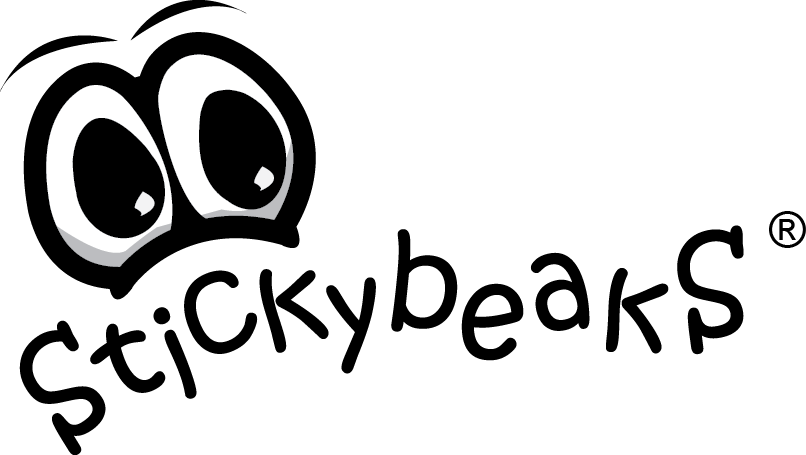 Please select from the product guide below, simply write the quantity of each item you would like to order, then the $ amount for that item. Please tally total amount at the bottom of the page.Please support our school and your children by placing your order today!!Final orders are due by                                                                                                     	Return this Order Form, and payment in an envelope marked ‘Stickybeaks Order’.If you would like further information about any of the products or to print off your FREE name/class and order tags, please visit www.stickybeaks.com.auPayment (please circle): 		CASH			CHEQUE			OTHERPlease make cheques payable to:                                                                                       					Oldest Childs Name:Class:Lunch WalletsPriceQtyAmountHard TopPencil CasesPriceQtyAmountBlack / Blue Binding$Black / Red Zipper$Black / Pink Binding$Blue / Black Zipper$Black / Green Binding$Pink / Blue Zipper$Black / Red Binding$Purple / Pink Zipper$Black / Yellow Binding$Neoprene Pencil CasesBlack / Grey Binding$Pink / PurpleBlack / Purple Binding$Blue / GreenBlack / Orange Binding Allergy Alert Bag$Snazzy Bags PriceQtyAmountInsulatedAll RoundersPriceQtyAmountYoung Girl$Black / Grey Binding$Older Girl$Black / Blue Binding$Young Boy$Black / Red Binding$Older Boy$PencilsPriceQtyAmountBlack$18 Coloured Pencils$TOTAL AMOUNT DUE$